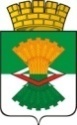 ДУМАМАХНЁВСКОГО МУНИЦИПАЛЬНОГО ОБРАЗОВАНИЯ                                            второго созываРЕШЕНИЕ от   26 февраля   2015 года         п.г.т. Махнёво                      №  535 Об обращении депутатов Думы Махнёвского муниципального образования
в Законодательное Собрание Свердловской области На основании Федерального закона от 06.10.2003 № 131-ФЗ
«Об общих принципах организации местного самоуправления в Российской Федерации», руководствуясь статьёй 23 Устава Махнёвского муниципального образования, Дума Махнёвского муниципального образованияРЕШИЛА:1. Принять обращение депутатов Думы Махнёвского муниципального образования в Законодательное Собрание Свердловской области (приложение № 1).2. Настоящее Решение вступает в силу со дня его   принятия.3. Опубликовать настоящее Решение в газете «Алапаевская искра» и разместить на официальном сайте Махнёвского муниципального образования в сети «Интернет».        4. Контроль за исполнением настоящего Решения возложить на постоянную комиссию по нормативно-правовым вопросам и местному самоуправлению (Бабахов П.П.)Глава муниципального образования                                   И.М.АвдеевПриложение № 1 к решению  Думы Махнёвского муниципального образования от   26.02.2015    №  535В Законодательное Собрание Свердловской областиОбращение
депутатов Думы Махнёвского муниципального образованияУважаемые депутаты Законодательного Собрания!В соответствии со статьей 36 Федерального закона от 06.10.2003
№ 131-ФЗ «Об общих принципах организации местного самоуправления в Российской Федерации» с изменениями, внесенными Федеральным законом
от 03.02.2015 № 8-ФЗ, глава муниципального образования в соответствии с законом субъекта Российской Федерации и уставом муниципального образования может избираться представительным органом муниципального образования из числа кандидатов, представленных конкурсной комиссией по результатам конкурса. При этом устанавливается, что избранный в таком порядке глава муниципального образования возглавляет местную администрацию.На основании изложенного, депутаты Думы Махнёвского муниципального образования обращаются с предложением о внесении изменений в статью 6 Закона Свердловской области от 10.10.2014 № 85-ОЗ «Об избрании органов местного самоуправления муниципальных образований, расположенных на территории Свердловской области», предусматривающих избрание главы Махнёвского муниципального образования представительным органом Махнёвского муниципального образования из числа кандидатов, представленных конкурсной комиссией по результатам конкурса.